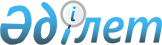 Об организации и обеспечении проведения призыва граждан на срочную воинскую 
службу в апреле-июне и октябре-декабре 2011 года
					
			Утративший силу
			
			
		
					Постановление акимата Таскалинского района Западно-Казахстанской области от 31 марта 2011 года № 69. Зарегистрировано Департаментом юстиции Западно-Казахстанской области 26 апреля 2011 года № 7-11-139. Утратило силу - постановлением акимата Таскалинского района Западно-Казахстанской области от 30 декабря 2011 года № 355      Сноска. Утратило силу - Постановлением акимата Таскалинского района Западно-Казахстанской области от 30.12.2011 № 355      В соответствии с Законом Республики Казахстан от 23 января 2001 года "О местном государственном управлении и самоуправлении в Республике Казахстан", Законом Республики Казахстан от 8 июля 2005 года "О воинской обязанности и воинской службе", Указом Президента Республики Казахстан от 3 марта 2011 года № 1163 "Об увольнении в запас военнослужащих срочной воинской службы, выслуживших установленный срок воинской службы, и очередном призыве граждан Республики Казахстан на срочную воинскую службу в апреле-июне и октябре-декабре 2011 года", постановлением Правительства Республики Казахстан от 11 марта 2011 года № 250 "О реализации Указа Президента Республики Казахстан от 3 марта 2011 года № 1163 "Об увольнении в запас военнослужащих срочной воинской службы, выслуживших установленный срок воинской службы, и очередном призыве граждан Республики Казахстан на срочную воинскую службу в апреле-июне и октябре-декабре 2011 года" акимат района ПОСТАНОВЛЯЕТ:



      1. Рекомендовать государственному учреждению "Отдел по делам обороны Таскалинского района Западно-Казахстанской области" (по согласованию) организовать и обеспечить проведение в апреле-июне и октябре-декабре 2011 года призыва граждан мужского пола на срочную воинскую службу в возрасте от восемнадцати до двадцати семи лет, не имеющих права на отсрочку или освобождение от призыва, а также граждан отчисленных из учебных заведении, не достигших двадцати семи лет и не выслуживших установленные сроки воинской службы по призыву.



      2. Образовать на период проведения призыва районную призывную комиссию согласно приложению. Создать районную медицинскую комиссию в составе районной призывной комиссии.



      3. Утвердить график проведения призыва граждан на воинскую службу.



      4. Акимам аульных округов поручить оповестить граждан о вызове их к призывному участку в указанные сроки и обеспечить своевременное их прибытие в районный призывной участок.



      5. Рекомендовать государственному коммунальному казенному предприятию "Таскалинская районная центральная больница" управления здравоохранения акимата Западно-Казахстанской области" (по согласованию) обеспечить медицинскими работниками, медикаментами, медицинским и хозяйственным имуществом.



      6. Государственному учреждению "Таскалинский районный отдел занятости и социальных программ" на время проведения очередного призыва на срочную воинскую службу обеспечить необходимым количеством их обслуживающего персонала из числа безработных.



      7. Рекомендовать государственному учреждению "Департамент Внутренних дел Западно-Казахстанской области отдел внутренних дел Таскалинского района" (по согласованию) обеспечить охрану общественного порядка сотрудниками органов внутренних дел при отправке и убытии призывников в воинские части.



      8. Рекомендовать государственному учреждению "Управление юстиции Таскалинского района Департамента юстиции Западно-Казахстанской области Министерства юстиции Республики Казахстан" (по согласованию) предоставлять информацию об изменении фамилий, имен и отчеств призывников и военнообязанных, а также об умерших граждан в государственное учреждение "Отдел по делам обороны Таскалинского района Западно-Казахстанской области".



      9. Настоящее постановление вводится в действие со дня его первого официального опубликования и распространяется на правовые отношения возникшие с 1 апреля 2011 года.



      10. Контроль за исполнением настоящего постановления возложить на заместителя акима района Л. Жубанышкалиеву.      Аким района                      О. Мырзагалиев      СОГЛАСОВАНО:      Директор Таскалинской

      районной больницы

      _____________Т. Калибеков

      31.03.2011 г.      Начальник управления

      юстиции Таскалинского

      района

      _____________К. Таскалиева

      31.03.2011 ж.      Начальник отдела

      обороны Таскалинского

      района

      _____________А. Жубанышкалиев

      31.03.2011 г.      Начальник отдела

      внутренних дел

      Таскалинского района

      _____________С. Изимов

      31.03.2011 г.

Приложение

к постановлению акимата

Таскалинского района

от 31 марта 2011 года № 69      Сноска. Приложение с изменениями, внесенными Решением акимата Таскалинского района Западно-Казахстанской области от 15.07.2011 № 166. Состав районной призывной комиссии      Габдуллин Абай Мустафаевич   - начальник отдела обороны

                                     Таскалинского района,

                                     председатель комиссии

                                     (по согласованию)      Шынбаев Канаткали Кажыбаевич – главный специалист по

                                     гражданской обороне и

                                     чрезвычайным ситуациям

                                     отдела документационного

                                     обеспечения и финансово-

                                     хозяйственной работы

                                     аппарата акима района,

                                     заместитель председателя

                                     комиссии Члены комиссии      Сахметов Абай Жакиевич       – заместитель начальника

                                     районного отдела

                                     внутренних дел

                                     (по согласованию)      Кенжешева Гульсайран Алиевна – заместитель директора

                                     Таскалинской районной

                                     центральной больницы,

                                     председатель медицинской

                                     комиссии

                                     (по согласованию)      Алдабергенова Гульжан        - медсестра Таскалинской

      Рахметовна                    районной центральной

                                     больницы, секретарь

                                     комиссии

                                     (по согласованию) Резервный состав районной призывной комиссии      Сатаев Жумабай Аспендиярович - заместитель начальника

                                     отдела обороны

                                     Таскалинского района,

                                     председатель комиссии

                                     (по согласованию)      Алиев Халык Серикович        – заведующий отдела

                                     документационного

                                     обеспечения и финансово-

                                     хозяйственной работы

                                     аппарата акима района,

                                     заместитель председателя

                                     комиссии Члены комиссии      Есентаев Ерлан Есентаевич    – старший участковый

                                     инспектор районного

                                     отдела внутренних дел

                                     (по согласованию)      Дүйсекешева Нурия Мадиевна   – подростковый врач

                                     Таскалинской районной

                                     центральной больницы,

                                     председатель медицинской

                                     комиссии

                                     (по согласованию)      Айтжанова Нурсулу Мулатовна  - медсестра Таскалинской

                                     районной центральной

                                     больницы, секретарь

                                     комиссии

                                     (по согласованию) Состав районной медицинской комиссии      Председатель медицинской комиссии - заместитель директора Таскалинской районной центральной больницы      Врачи-специалисты:

      1. Врач терапевт

      2. Врач хирург

      3. Врач стоматолог

      4. Врач отоларинголог

      5. Врач офтальмолог

      6. Врач дерматолог

      7. Врач психиатр

      8. Врач рентгенолог

      9. Врач фтизиатр

      10. Врач невропатолог

Утвержден

постановлением акимата

Таскалинского района

      от 31 марта 2011 года № 69 График проведения призыва граждан на воинскую службу
					© 2012. РГП на ПХВ «Институт законодательства и правовой информации Республики Казахстан» Министерства юстиции Республики Казахстан
				№Наименование аульных округовДни работы комиссииДни работы комиссии№Наименование аульных округовАпрель-июнь 2011 годаОктябрь–декабрь 2011 года1Актауский аульный округ01.04-04.0401.10-04.102Амангельдинский аульный округ01.04-04.0401.10-04.103Достыкский аульный округ05.04-06.0405.10-06.104Казахстанский аульный округ05.04-06.0405.10-06.105Косщинский аульный округ07.04-08.0407.10-08.106Мерейский аульный округ07.04-08.0407.10-08.107Мерекенский аульный округ11.04-12.0413.10-14.108Таскалинский аульный округ11.04-22.0415.10-21.109Чижинский аульный округ01.04-04.0413.10-14.10